Parental Request for Child to Carry and Self-administer Medicine 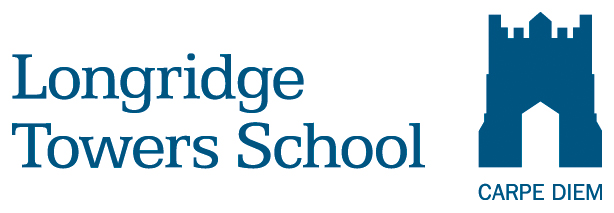 This form must be completed by a parent/carerIf more than one medicine is to be given a separate form should be completed for each one.To:  MatronTo:  MatronSchool:Longridge Towers SchoolSchool:Longridge Towers SchoolName of child:Class:Address:Address:Name of Medication:Name of Medication:Procedures to be taken in an emergency:Procedures to be taken in an emergency:Contact InformationContact InformationI would like my child to keep his/her medicine on him/her for use, as necessary. Name:_________________________________                     Signature: _________________________Daytime Tel no(s):_________________________________ Date:____________________Relationship to child:________________________________________________________Permission to administer medicationI would like my child to keep his/her medicine on him/her for use, as necessary. Name:_________________________________                     Signature: _________________________Daytime Tel no(s):_________________________________ Date:____________________Relationship to child:________________________________________________________Permission to administer medication